UWPC Grant Application 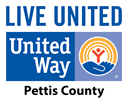 Dear Community Partner,Thank you for taking steps to complete the United Way of Pettis County Grant Application.  It is important to our United Way to have strong partnerships with our area service providers to better serve the Pettis County community together.  As you complete the UWPC Grant Application, please think about the following questions:What are your organizational goals?  What do you want to achieve?  How does the UWPC Funding requested align with your long-term organizational goals?  What do you want to achieve in year 1, 2 and 3?  How does the project or program in which you are applying for grant dollars align with the UWPC Community Initiatives or the focus area of Income Stability?  The UWPC Grant will not fund any general operational expenses.  The grant dollars must be applied to specific projects and programs.  When considering your grant request, please ask for a reasonable grant amount utilizing knowledge of past grant awards and campaign totals.  These are items that UWPC Board of Directors would like for you to consider as you are considering applying for funding and while completing the grant application.    Here is a list of downloads that will help you develop a successful grant application:Grant ApplicationGrant BudgetGrant Score RubricAgency Reporting CriteriaUWPC Agency AgreementAllocation PolicyThe UWPC Board of Directors and Staff thank you for your interest to be a United Way partner.  Please reach out to Staci Harrison with any questions, 660-826-2980 or staci.harrison@spcuw.org.  Sincerely,UWPC Board of Directors & StaffORGANIZATION INFORMATIONOrganization Name:  ______________________________________________________________Organization FEIN Number:  ______________________________________________________Organization Address:  ___________________________________________________________City: ______________________  State ____________________________Zip code ____________Person preparing the application: ____________________________________________________Phone Number: ___________________________  Email Address: __________________________Executive Director/Administrator:  ___________________________________________________Phone Number: ___________________________________________________________________Email Address: ___________________________________________________________________Is your organization a part of a national organization?   Yes _____  No _____Have you reviewed the Agency Agreement and do you agree to comply with the terms of the agreement?Yes_________	No________Funding Request Amount: $____________What other funding is supporting this project other than UWPC funds?Please provide an overview of your organization and its mission:DESIGN AND EXECUTIONPlease provide the name of your project?  If you do not have a name, please give your project a 4 to 5 word name.Please provide a brief summary statement for your project, describing how it aligns with your organization mission and values.  This should be BRIEF summary (your elevator speech for your project).  No more than 5 sentences and it should reference you mission.Please describe your funding request include the specific purpose, the problem you are trying to solve, and the overall change you expect to see as a result. How did you determine the need for the project for which you are requesting funding?  Please include any needs assessments completed or data compiled to document need.Describe how your project will address the need you have identified.  This could be a multi-year approach.What change do you anticipate effecting?Describe why your organization is best positioned to lead this project?  Please include key staff, volunteers and collaborators in your description and how they contribute to the success of the project. Please address the following questions in your answer:How many FTE staff are allocated to your project?  Please provide brief bios for key staff.  Please provide the number of volunteers you project to use for your project.  Include a description of the volunteer’s role.Please provide a list of collaborators working with you on the project.  Please describe how each collaborator contributes to your project.EVALUATION-Please address the following questions in your answer.  Please only provide the information for the UWPC project for which you seek funding.What key outputs do you expect to achieve as a result of receiving United Way of Pettis County Funding?What key outcomes do you expect to achieve as a result of receiving United Way of Pettis County Funding?ALIGNMENT WITH UNITED WAY OF PETTIS COUNTY GOALSPlease describe how your project aligns with at least one of the core principles of the United Way of Pettis County: Mental Health & Substance Abuse:  	Improving Access to Care, and Improving Health LiteracyChildhood Development:  		Improving 3rd grade reading levels, Improving Attendance, 						improving readiness to enter schoolHunger:  				Preventing Food InsecurityIncome Stability:  	Removing Financial Barriers to help individuals live a better quality of life.BUDGETPlease complete a budget that includes the total budget for the project for which you are requesting funding.  Please also designate how UWPC funds will be used to support the total budget.  A format has been developed for your use.  You will need to upload the audit or financial review (per agency agreement), IRS 990, current IRS determination letter, Certificate of Good Standing with Mo Secretary of State’s Office, previous year financials.  